围棋--入门班：八、边角吃子、打吃方向第一题：用X画出黑棋下在哪里吃白2子				第二题：用X画出黑棋下在哪里吃白2子				第三题：用X画出黑棋下在哪里吃白5子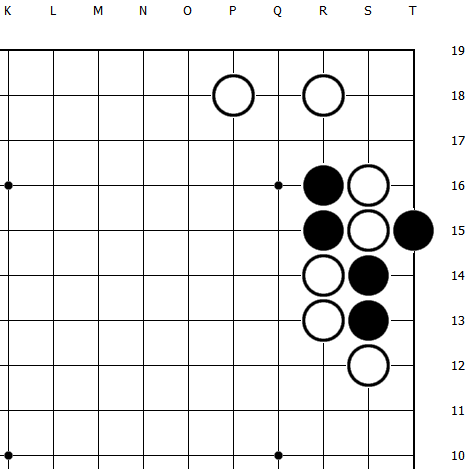 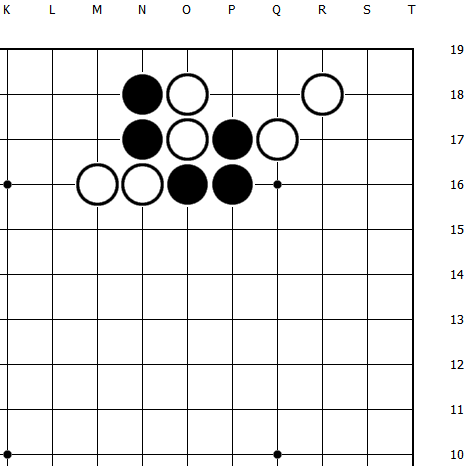 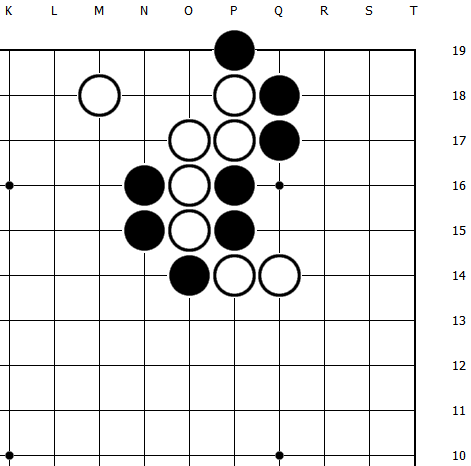 第四题：用X画出黑棋下在哪里吃白2子				第五题：用X画出黑棋下在哪里吃白2子				第六题：用X画出黑棋下在哪里吃白2子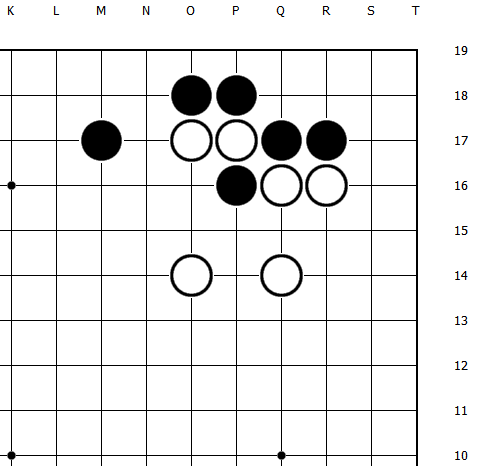 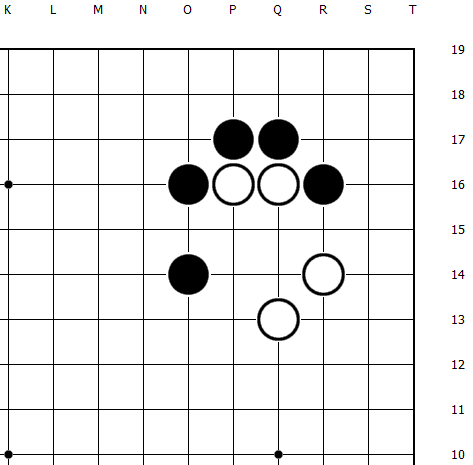 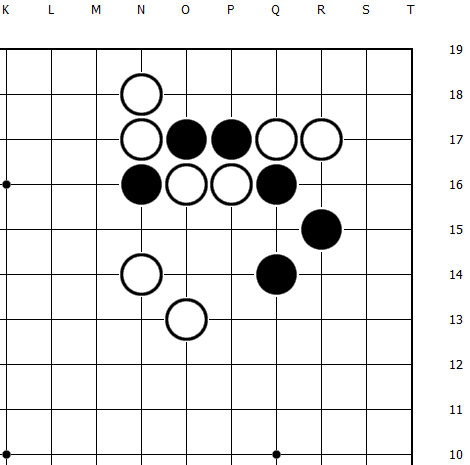 